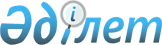 "Жұмыспен қамтудың 2020-2021 жылдарға арналған жол картасын бекіту туралы" Қазақстан Республикасы Премьер-Министрінің 2020 жылғы 27 наурыздағы № 55-ө өкіміне өзгерістер енгізу туралыҚазақстан Республикасы Премьер-Министрінің 2020 жылғы 17 қарашадағы № 144-ө өкімі. "Жұмыспен қамтудың 2020-2021 жылдарға арналған жол картасын бекіту туралы" Қазақстан Республикасы Премьер-Министрінің 2020 жылғы 27 наурыздағы № 55-ө өкіміне өзгерістер енгізу туралы
      1. "Жұмыспен қамтудың 2020 - 2021 жылдарға арналған жол картасын бекіту туралы" Қазақстан Республикасы Премьер-Министрінің 2020 жылғы 27 наурыздағы № 55-ө өкіміне мынадай өзгерістер енгізілсін:
      көрсетілген өкіммен бекітілген Жұмыспен қамтудың 2020 - 2021 жылдарға арналған жол картасында:
      "Инфрақұрылымдық жобаларды іске асыру тәртібі мен шарттары" деген тарауда:
      бесінші бөлікте:
      бірінші абзац мынадай редакцияла жазылсын:
      "ЖАО және бюджеттік бағдарламалар әкімшілері инфрақұрылымдық жобаларды іске асыру шеңберінде:";
      төртінші абзац мынадай редакцияла жазылсын:
      "3) тауарларды, жұмыстар мен көрсетілетін қызметтерді инфрақұрылымдық жобаны іске асыруға көзделген қаражаттың жалпы көлемінің кемінде 90 % көлемінде болған кезде отандық өндірушілерден сатып алуды, сондай-ақ инфекциялық ауруханаларды орналастыру үшін кейіннен құрылыс- монтаждау жұмыстарын жасай отырып, медициналық технологиялық жабдықтармен жиынтықта дайын модульдік конструкцияларды және коронавирус инфекциясынын таралуына қарсы күрес үшін медициналық жабдықтарды алуды;".
      2. Осы өкімнің орындалуына бақылау Қазақстан Республикасының Еңбек және халықты әлеуметтік қорғау министрлігіне жүктелсін.
					© 2012. Қазақстан Республикасы Әділет министрлігінің «Қазақстан Республикасының Заңнама және құқықтық ақпарат институты» ШЖҚ РМК
				
      Премьер-Министр

А. Мамин
